PREPARING FOR EMPLOYMENT AS A MINOR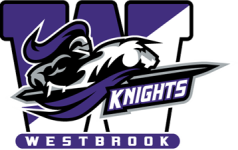 The State of Connecticut has laws in place to protect the safety and well-being of minors in the workplace.  This document highlights four important considerations you should keep in mind as you prepare for employment as a minor.Make sure you are applying for a job that you are allowed to do.  These are jobs prohibited for all minors under 18 years of age:Automotive maintenance and repair, EXCEPT (the following are permitted): island workchanging passenger car tires (no truck tires) use of air hand tools preparing cars for painting, limited to sanding and masking (no spray paintingor welding)hand cleaning and washing of motor vehicles (no flammable liquids)clerical or bench work Any occupation or task which exposes the minor to bodily fluids, especially blood-born pathogens Beverage bottlingBrick, clay or tile manufacturingBalers, trash or paper compactors, and all paper-product manufacturing machinesCoke and tar products processing/manufacturingConstruction, EXCEPT the following:Landscaping (planting small trees, shrubs, etc.)General yard work/cleaning (no riding reel lawn mowers)Brush painting and window cleaning (no ladders over 6 feet, no flammable cleaners/thinners)Clerical/shipping/stock work Dry cleaning/laundry operationsEar piercing, body piercing or tattooingExposure to radioactive substances or ionization radiationExcavation operations – all jobs of trenching and working in trenches more than four feet deepForest fire fighting and fire prevention, timber tract management, logging and all sawmill operations Glazing/glass cutting operationsHeat treating operations or helperIce manufacturingInstallation/maintenance/repair of electrical machinery/equipmentLeather products processing/tanningManufacturing and storage of explosivesMotor vehicle driving, outside helper on any public road or highway (especially food delivery)Mining of any typeOperation of foot, hand or power pressesPlastic/plastic products manufacturingPharmaceutical products manufacturingPower-driven bakery machines (including but not limited to horizontal/verticle dough or batter mixers, dough shooters and cake-cutting band saws)Power-driven hoisting apparatus (including but not limited to forklifts, elevators, cranes, derricks, bobcat and skidsteer loaders)Power-driven metal-forming, punching or shearing machinesMore jobs prohibited for minors under 18 years old:Power-driven woodworking machinesPrinting operationsPressure testingProcessing of food productsRoofing operations – work of any kind on or about a roof including work on the groundRubber/synthetic rubber products manufacturing/processingSlaughtering or meat packing, processing or rendering (including but not limited to meat slicers, saws or choppers)Soldering, welding, brazing, smelting, rolling, flame cutting, or any other types of metal processingSynthetic fiber manufacturing Spray painting and dippingStone cutting and processingSewing machine operation using needles over 1/16 inch diameterTire recapping, vulcanizing or manufacturingTextile machinery operationsWrecking, demolition, and shipbreakingKnow when you are allowed to work.  Depending on where you work, your work hours are restricted by the State Department of Labor.  These are the hours you are allowed to work:Restaurants, Cafes or Dining Rooms, Recreational, Amusement, Theaters During the School Week 6 a.m. to 11 p.m. (12 a.m. if no school the next day)6 hours per day on school days/32 hours per week 8 hours per day on Fridays, Saturdays and Sundays During a Non-School Week8 hours per day/48 hours per week 6 days per week Retail/Mercantile/Manufacturing/MechanicalDuring the School Week 6 a.m. to 10 p.m. (11 p.m. if no school the next day) 6 hours per day on school days 8 hours per day on Fridays, Saturdays and Sundays 6 days per week/32 hours per week During a Non-School Week 8 hours per day 6 days per week/48 hours per week Hairdressing/Bowling Alley/Pool Hall/Photography During the School Week 6 a.m. to 10 p.m. 6 hours per day on school days 8 eight hours per day on Fridays, Saturdays and Sundays 6 days per week/32 hours per week During a Non-School Week 8 hours per day 6 days per week/48 hours per week Know how much you must be paid for your work.  Minors must be paid for all work that is typically paid work.  State law allows employers to pay minors 85% of the current minimum wage for the first 90 days of their employment.  After the initial 90 days, employers must pay minors the current minimum wage.  The CT minimum wage is as follows:$12.00 on September 1, 2020$13.00 on August 1, 2021$14.00 on July 1, 2022, and$15.00 on June 1, 2023Before you start working, obtain your working papers. To begin employment if you are under 18 years old, you must first obtain “working papers”.  The working papers are used as verification of a minor’s legal age for employment purposes.  You can obtain your working papers, or Certificate of Age Form ED-301, from Mrs. Vincent in the Westbrook High School Main Office.  Mrs. Vincent will provide you with a copy that you give to your employer and one for your own files.  In order for you to receive working papers, you must*:Be at least 16 years old (15 years old for retail establishments during vacations weeks)Provide proof of your age, such as a birth certificate, baptismal certificate or passport.  Mrs. Vincent will make a copy of it.Present your social security card.  Mrs. Vincent will make a copy of it.  Provide the employer’s written Promise of Employment which must:Be written on the employer’s letterhead.  If the employer does not have letterhead, there are other acceptable facsimiles.Be signed by the managerState the hours you will be working per week. Since many students work flexible hours, the Promise of Employment may list hour by saying something like, “10-20 hours per week.”State the hourly wage you will receive.Specifically state the type of work you will be employed to do.*Please note there may be additional restrictions on hours and the types of work if you are 14 or 15 years old. Enjoy your new job!  Show your employer how valuable you are!Helpful Websites:  CT Young Worker Health and Safety Team:  http://www.ctdol.state.ct.us/YoungWorkerSafety/State of CT Department of Labor:  https://www.ctdol.state.ct.us/wgwkstnd/employminors.htm